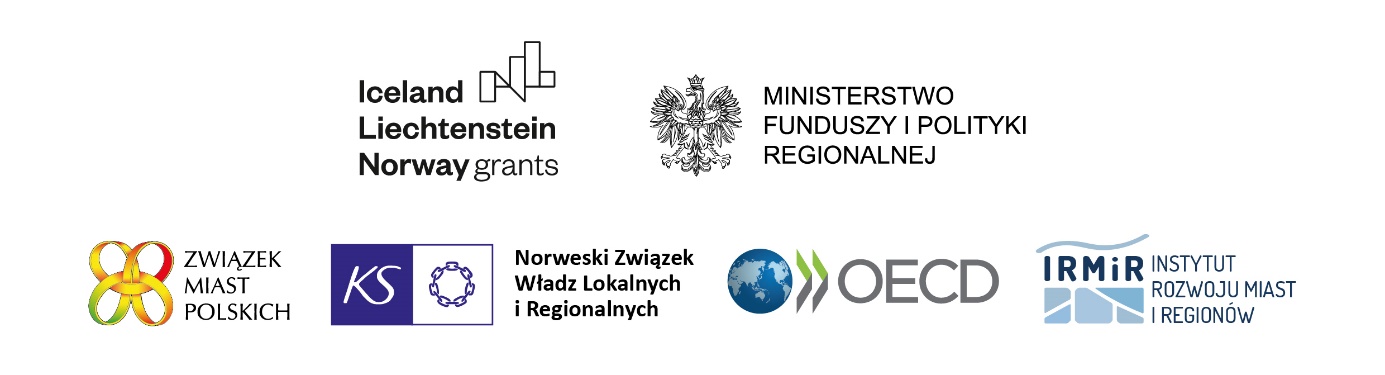 Numer postępowania: 2/PZP-SP/2020Zapytanie ofertowePostępowanie o udzielenie zamówienia publicznegoprowadzone w trybie art. 138o ustawy Prawo zamówień publicznych na:usługi wynajęcia sal szkoleniowych oraz usługi cateringowe  na potrzeby szkoleń w ramach projektu „Budowanie potencjału instytucjonalnego średnich i małych miast w Polsce na rzecz wdrażania skutecznych lokalnych polityk rozwoju”Zamawiający -  Instytut Rozwoju Miast i Regionów, 03-782 Warszawa, ul. Targowa 45, Adres korespondencyjny: 30-015 Kraków, ul. Cieszyńska 2Zamówienie jest współfinansowane ze środków EOG w ramach programu „Rozwój Lokalny”.Opis przedmiotu zamówienia:Usługa wynajęcia sal szkoleniowych oraz usługi cateringowe. Przedmiotem zamówienia jest wykonanie 3 usług wynajęcia sal szkoleniowych z wyposażeniem i niezbędną obsługą techniczną wraz z usługami cateringowymi na potrzeby 1-dniowych szkoleń, realizowanych w Poznaniu, Bydgoszczy, Wrocławiu oraz 2 usługi cateringowe na potrzeby 1-dniowych szkoleń realizowanych w Warszawie oraz Krakowie. Zgodnie z poniższym zestawieniem zaplanowano: 8 edycji 1-dniowych szkoleń w Warszawie – tylko catering; 5 edycji 1-dniowych szkoleń w Krakowie – tylko catering, 2 edycje 1-dniowych szkoleń w Poznaniu – sala z cateringiem, 2 edycje 1-dniowych szkoleń w Bydgoszczy – sala z cateringiem, 3 edycje 1-dniowych szkoleń we Wrocławiu– sala z cateringiemUWAGA: Zamawiający zastrzega możliwość zmiany ilości osób którym należy zapewnić usługi cateringowe o      +/-  25 % w stosunku do liczby osób wskazanej w kolumnie „Razem szacowana liczba osób na każdym szkoleniu”. Informację o ostatecznej liczbie osób Zamawiający przekaże Wykonawcy najpóźniej na 3 dni przed planowanym terminem świadczenia usług. CPV:55520000-1 Usługi dostarczania posiłków.55120000-7 Usługi hotelarskie w zakresie spotkań i konferencji; Zamawiający dopuszcza składanie ofert częściowych w podziale na następujące części:Część 1 – 8 edycji 1-dniowych szkoleń w Warszawie – tylko catering; zgodnie z zestawieniem  pkt 3Część 2 – 5 edycji 1-dniowych szkoleń w Krakowie – tylko catering; zgodnie z zestawieniem  pkt 3Część 3 – 2 edycje 1-dniowych szkoleń w Poznaniu – sala z cateringiem; zgodnie z zestawieniem  pkt 3Część 4 – 2 edycje 1-dniowych szkoleń w Bydgoszczy –sala z cateringiem; zgodnie z zestawieniem pkt 3Część 5 – 3 edycje 1-dniowych szkoleń we Wrocławiu– sala z cateringiem; zgodnie z zestawieniem  pkt 3Szczegółowy opis przedmiotu zamówienia znajduje się w załączniku nr 1 do Zapytania. Warunki udziału w postępowaniu i dokumenty potwierdzające ich spełnianie:O udzielenie zamówienia może ubiegać się Wykonawca który:nie podlega wykluczeniu z postępowania na podstawie okoliczności o których mowa w art. 24 ust. 1 ustawy Prawo zamówień publicznych;Na potwierdzenie tej okoliczności wykonawca zobowiązany jest złożyć oświadczenie o braku podstaw do wykluczenia wykonawcy z postępowania – załącznik nr 2 do Zapytania. spełnia warunki udziału w postępowaniu określone w pkt 2.2.1 ZapytaniaWykonawca musi spełniać następujące warunki udziału w postępowaniu:Wykonawca posiada wiedzę i doświadczenie niezbędne do realizacji zamówienia, przez co rozumie się:w okresie ostatnich 3 lat przed upływem terminu składania ofert, a jeżeli okres prowadzenia działalności jest krótszy – w tym okresie, wykonał należycie co najmniej 3 usługi cateringowe – w przypadku oferty dotyczącej tylko cateringu, lub co najmniej 3 usługi polegające na wynajęciu sal szkoleniowych wraz z usługami cateringowymi – w przypadku oferty na wynajem sali z cateringiem, dla co najmniej 30 osób (w przypadku każdej usługi). Na potwierdzenie tej okoliczności Wykonawca zobowiązany jest przedłożyć wypełniony Wykaz usług – załącznik nr 3 do Zapytania. Dokumenty potwierdzające należyte wykonanie usług objętych załącznikiem nr 3 do Zapytania Oferent dostarczy na wezwanie Zamawiającego.W przypadku nie spełniania warunków o których mowa w pkt 2.1 i 2.2. oferta Wykonawcy nie będzie podlegała rozpatrzeniu.Kryteria oceny ofert – liczone odrębnie dla każdej częściCena brutto za całość przedmiotu zamówienia – 100 % znaczenia (Wc)      Sposób dokonania oceny wg wzoru:WC = (Cn : Cb) x 100 pktWC – wartość punktowa ceny bruttoCn – cena brutto najniższaCb – cena brutto badanej ofertyWybór oferty najkorzystniejszej (oddzielnie dla każdej części):Oferty Wykonawców nie spełniających warunków opisanych w pkt 2 Zapytania jak również obejmujących inny zakres zamówienia niż wyspecyfikowany w Zapytaniu nie będą podlegały ocenie. Zamówienie w  danej części udzielone zostanie temu Wykonawcy, którego oferta spełnia wymagania niniejszego ogłoszenia i uzyska najwyższą liczbę punktów w ramach kryteriów, o których mowa w pkt 3.W przypadku braku możliwości dokonania wyboru oferty najkorzystniejszej ze względu na to, że złożono oferty, które otrzymały taką samą liczbę punktów w ramach kryteriów oceny ofert, Zamawiający wybierze ofertę z niższą ceną. W przypadku złożenia ofert o takiej samej cenie Zamawiający wezwie Wykonawców, którzy złożyli te oferty, do złożenia w terminie określonym przez Zamawiającego ofert dodatkowych, które nie mogą być gorsze niż oferty pierwotnie złożone.W przypadku, gdy Wykonawca, którego oferta została wybrana, będzie uchylał się od zawarcia umowy na warunkach wynikających z niniejszego ogłoszenia i złożonej oferty, Zamawiający może wybrać kolejną najkorzystniejszą ofertę spośród złożonych ofert, bez przeprowadzania ich ponownej oceny. Zamawiający może następnie procedurę tą ponowić.Określenie warunków zmiany umowy i warunków płatności (o ile dotyczy):Zgodnie ze wzorem umowy – załącznik nr 4 do ZapytaniaTermin realizacji zamówienia:Zgodnie z opisem przedmiotu zamówienia - załącznik nr 1 do Zapytania.Okres gwarancji (o ile dotyczy)::Nie dotyczy.Inne istotne warunki zamówienia (o ile dotyczy):W toku badania i oceny złożonych ofert Zamawiający może żądać udzielenia przez Wykonawców wyjaśnień dotyczących treści złożonych przez nich ofert i dokumentów.Zamawiający odrzuci ofertę Wykonawcy w przypadkach określonych w art. 89 ustawy PZP.Zamawiający przewiduje możliwości jednokrotnego uzupełniania dokumentów w toku postępowania (poza możliwością uzupełnienia formularza ofertowego).Zamawiający zastrzega sobie prawo do potrącenia ze wskazanej ceny/wynagrodzenia Wykonawcy podatków i składek, które zgodnie z odrębnymi przepisami jest obowiązany uiścić Zamawiający (dotyczy m.in. osób fizycznych nie prowadzących działalności gospodarczej).Zamówienie nie może być udzielone podmiotom powiązanym z Zamawiającym osobowo lub kapitałowo. Przez powiązania kapitałowe lub osobowe rozumie się wzajemne powiązania pomiędzy Zamawiającym lub osobami upoważnionymi do zaciągania zobowiązań w imieniu Zamawiającego lub osobami wykonującymi w imieniu beneficjenta czynności związane z przygotowaniem i przeprowadzeniem procedury wyboru Wykonawcy a Wykonawcą, polegające w szczególności na: uczestniczeniu w spółce, jako wspólnik spółki cywilnej lub spółki osobowej;posiadaniu, co najmniej 10% udziałów lub akcji;pełnieniu funkcji członka organu nadzorczego lub zarządzającego, prokurenta, pełnomocnika;pozostawaniu w związku małżeńskim, w stosunku pokrewieństwa lub powinowactwa w linii prostej, pokrewieństwa drugiego stopnia lub powinowactwa drugiego stopnia w linii bocznej lub w stosunku przysposobienia, opieki lub kurateli. W przypadku zaistnienia takiej sytuacji Wykonawca zostanie wykluczony z postępowania. Sposób przygotowania oferty:Ofertę należy sporządzić w języku polskim na załączonym druku Formularz ofertowy – załącznik nr 5 do Zapytania oraz załączyć wymagane dokumenty podpisane przez Wykonawcę. Zamawiający wymaga przedłożenia następujących dokumentów do oferty:Dokumenty, z których wynika umocowanie do złożenia oferty dla osoby, która podpisała ofertę (chyba, że umocowanie to wynika z ogólnodostępnych rejestrów tj. KRS i CEIDG).Oświadczenie o braku podstaw do wykluczenia Wykonawcy z postępowania – załącznik nr 2 do Zapytania.Wykaz usług – załącznik nr 3 do Zapytania. Dokumenty potwierdzające należyte wykonanie usług objętych załącznikiem nr 2 do Zapytania Oferent dostarczy na wezwanie Zamawiającego, o ile Zamawiający będzie miał wątpliwości dotyczące jakości wykonanych przez wykonawcę usług. Ofertę można złożyć:w formie pisemnej – pod adresem: Instytut Rozwoju Miast i Regionów, ul. Targowa 45, 03-728 Warszawa, tel.:+ 48 22 619 78 17 z dopiskiem: Agnieszka Barszczewska-Woszczyk - wówczas na kopercie należy umieścić dodatkowo napis:Oferta realizacji usług wynajęcia sal szkoleniowych oraz usług cateringowych  na potrzeby realizacji szkoleń w ramach projektu „Budowanie potencjału instytucjonalnego średnich i małych miast w Polsce na rzecz wdrażania skutecznych lokalnych polityk rozwoju” – część nr ………..ALBOw formie elektronicznej na adres mailowy: abarszczewska-woszczyk@igpim.pl UWAGA: Zamawiający nie przewiduje sesji publicznego otwarcia ofert. Ofertę należy złożyć w terminie do dnia 28.02.2020 r do godz. 12.00 w jednej z form wskazanych powyżej.Uwagi końcowe:Pytania dotyczące prowadzonego pytania można zadawać w formie mailowej na adres e-mail: abarszczewska-woszczyk@igpim.plInformacja o wyborze najkorzystniejszej oferty zostanie zamieszczona na stronie internetowej www.irmir.pl przesłana Wykonawcom którzy złożyli oferty. Zamawiający zawrze z wybranym Wykonawcą umowę o treści zgodne z załącznikiem nr 4 do Zapytania. Zamawiający zawiadomi wybranego Wykonawcę o miejscu i terminie podpisania umowy.W przypadku, gdy Wykonawca, którego oferta została wybrana, uchyla się od zawarcia umowy, Zamawiający może wybrać ofertę najkorzystniejszą spośród pozostałych ofert bez przeprowadzania ich ponownego badania i oceny. Zamawiający zastrzega sobie prawo zmiany umowy w przypadku zmiany ilości uczestników, z powodów niezależnych od Zamawiającego np. rezygnacja uczestnika z udziału w projekcie, choroba uczestnika. W takim przypadku zmniejszeniu podlega ilość uczestników przy zastosowaniu stawki z oferty cenowej złożonej przez Wykonawcę w niniejszym postępowaniu;Zamawiający zastrzega sobie prawo do odstąpienia od realizacji zamówienia bez podania przyczyny, w szczególności w przypadku przekroczenia kwoty jaką Zamawiający zamierzał przeznaczyć na sfinansowanie zamówienia. Zgodnie z art. 13 ust. 1 i 2 rozporządzenia Parlamentu Europejskiego i Rady (UE) 2016/679 z dnia 27 kwietnia 2016 r. w sprawie ochrony osób fizycznych w związku z przetwarzaniem danych osobowych i w sprawie swobodnego przepływu takich danych oraz uchylenia dyrektywy 95/46/WE (ogólne rozporządzenie o ochronie danych) (Dz. Urz. UE L 119 z  04.05.2016, str. 1), dalej „RODO”, informuję, że: administratorem Pani/Pana danych osobowych jest Zamawiający. Kontakt ws ochrony danych osobowych: rodo@irm.krakow.pl Pani/Pana dane osobowe przetwarzane będą na podstawie art. 6 ust. 1 lit. c RODO w celu związanym z niniejszym postępowaniem o udzielenie zamówienia publicznego.odbiorcami Pani/Pana danych osobowych będą osoby lub podmioty, którym udostępniona zostanie dokumentacja postępowania w oparciu o art. 8 oraz art. 96 ust. 3  PZP oraz odpowiednie organy kontrole w zakresie ich kompetencji;  Pani/Pana dane osobowe będą przechowywane, zgodnie z art. 97 ust. 1 ustawy Pzp, przez okres 4 lat od dnia zakończenia postępowania o udzielenie zamówienia, a jeżeli czas trwania umowy przekracza 4 lata, okres przechowywania obejmuje cały czas trwania umowy – jednak nie krócej niż przez okres 2 lat od dnia następującego po dniu złożeniu do Komisji Europejskiej zestawienia wydatków, 
w którym ujęto ostateczne wydatki dotyczące zakończonego projektu współfinansowanego ze środków Unii Europejskiej.  Dane te mogą być przechowywane przez okres dłuższy niż wskazany, o ile wynika to z ustawy z dnia 14 lipca 1983 r. o narodowym zasobie archiwalnym i archiwach (t.j. Dz. U. z 2018 r. 
poz. 217 z późn. zm.) i przepisów wykonawczych do tej ustawy. obowiązek podania przez Panią/Pana danych osobowych bezpośrednio Pani/Pana dotyczących jest wymogiem ustawowym określonym w przepisach ustawy Pzp, związanym z udziałem w postępowaniu 
o udzielenie zamówienia publicznego; konsekwencje niepodania określonych danych wynikają z ustawy Pzp;  w odniesieniu do Pani/Pana danych osobowych decyzje nie będą podejmowane w sposób zautomatyzowany, stosowanie do art. 22 RODO;posiada Pani/Pan:na podstawie art. 15 RODO prawo dostępu do danych osobowych Pani/Pana dotyczących;na podstawie art. 16 RODO prawo do sprostowania Pani/Pana danych osobowych  (Wyjaśnienie: skorzystanie z prawa do sprostowania nie może skutkować zmianą wyniku postępowaniana podstawie art. 18 RODO prawo żądania od administratora ograniczenia przetwarzania danych osobowych z zastrzeżeniem przypadków, o których mowa w art. 18 ust. 2 RODO (prawo do ograniczenia przetwarzania nie ma zastosowania w odniesieniu do przechowywania, w celu zapewnienia korzystania ze środków ochrony prawnej lub w celu ochrony praw innej osoby fizycznej lub prawnej, lub z uwagi na ważne względy interesu publicznego Unii Europejskiej lub państwa członkowskiego);  prawo do wniesienia skargi do Prezesa Urzędu Ochrony Danych Osobowych, gdy uzna Pani/Pan, że przetwarzanie danych osobowych Pani/Pana dotyczących narusza przepisy RODO;nie przysługuje Pani/Panu:w związku z art. 17 ust. 3 lit. b, d lub e RODO prawo do usunięcia danych osobowych;prawo do przenoszenia danych osobowych, o którym mowa w art. 20 RODO;na podstawie art. 21 RODO prawo sprzeciwu, wobec przetwarzania danych osobowych, gdyż podstawą prawną przetwarzania Pani/Pana danych osobowych jest art. 6 ust. 1 lit. c RODO.Ponadto Zamawiający informuje, iż: w przypadku gdy wykonanie obowiązków, o których mowa w art. 15 ust. 1-3 rozporządzenia 2016/679, wymagałoby niewspółmiernie dużego wysiłku, zamawiający może żądać od osoby, której dane dotyczą, wskazania dodatkowych informacji mających na celu sprecyzowanie żądania, w szczególności podania nazwy lub daty postępowania o udzielenie zamówienia publicznego lub konkursu;wystąpienie z żądaniem, o którym mowa w art. 18 ust. 1 rozporządzenia 2016/679, nie ogranicza przetwarzania danych osobowych do czasu zakończenia postępowania o udzielenie zamówienia publicznego lub konkursu.Załączniki:Załącznik nr 1– Szczegółowy opis przedmiotu zamówieniaZałącznik nr 2 – Oświadczenie o braku podstaw do wykluczenia wykonawcy z postępowaniaZałącznik nr 3 – Wykaz usługZałącznik nr 4 – Wzór umowy Załącznik nr 5 - Formularz ofertowyNumer postępowania: 2/PZP-SP/2020Załącznik nr 1 do Zapytania/Załącznik nr 1 do Umowy SZCZEGÓŁOWY OPIS PRZEDMIOTU ZAMÓWIENIA (SOPZ)Usługa wynajęcia sal szkoleniowych oraz usługi cateringowe.Przedmiotem zamówienia jest wykonanie 3 usług wynajęcia sal szkoleniowych z wyposażeniem i niezbędną obsługą techniczną wraz z usługami cateringowymi na potrzeby 1-dniowych szkoleń w trzech miastach: w Poznaniu, Bydgoszczy i Wrocławiu, oraz 2 usługi tylko cateringowe na potrzeby 1-dniowych szkoleń w dwóch miastach: w Warszawie i KrakowieZgodnie z poniższym zestawieniem zaplanowano:8 edycji 1-dniowych szkoleń w Warszawie – tylko catering; 5 edycji 1-dniowych szkoleń w Krakowie – tylko catering, 2 edycje 1-dniowych szkoleń w Poznaniu – sala z cateringiem, 2 edycje 1-dniowych szkoleń w Bydgoszczy – sala z cateringiem, 3 edycje 1-dniowych szkoleń we Wrocławiu– sala z cateringiemUWAGA: Zamawiający zastrzega możliwość zmiany ilości osób którym należy zapewnić usługi cateringowe o      +/-  25 % w stosunku do liczby osób wskazanej w kolumnie „Razem szacowana liczba osób”. Informację o ostatecznej liczbie osób Zamawiający przekaże Wykonawcy najpóźniej na 3 dni przed planowanym terminem świadczenia usług. Zamawiający dopuszcza składanie ofert częściowych w podziale na następujące części:Część 1 – 8 edycji 1-dniowych szkoleń w Warszawie – tylko catering; zgodnie z zestawieniem  pkt 3Część 2 – 5 edycji 1-dniowych szkoleń w Krakowie – tylko catering; zgodnie z zestawieniem  pkt 3Część 3 – 2 edycje 1-dniowych szkoleń w Poznaniu – sala z cateringiem; zgodnie z zestawieniem  pkt 3Część 4 – 2 edycje 1-dniowych szkoleń w Bydgoszczy –sala z cateringiem; zgodnie z zestawieniem pkt 3Część 5 – 3 edycje 1-dniowych szkoleń we Wrocławiu– sala z cateringiem; zgodnie z zestawieniem  pkt 3Szkolenia przeznaczone są dla przedstawicieli samorządów lokalnych. Zakładamy, że w szkoleniach mogą wziąć udział osoby niepełnosprawne. Szkic programu 1-dniowego szkolenia, planowane godziny 9.00-17.00 :Wymagania w zakresie usługi wynajęcia sali szkoleniowej z wyposażeniem wraz z niezbędną obsługą w terminach, ilościach i lokalizacją zgodnie z pkt 3 Szczegółowego opisu przedmiotu zamówienia (SOPZ) załącznik nr 1 do Zapytania:Wykonawca będzie odpowiedzialny za wynajem sal szkoleniowych zgodnie  z pkt 3 Szczegółowego opisu przedmiotu zamówienia (SOPZ) - załącznik nr 1 do Zapytania.Wykonawca zapewni przed rozpoczęciem i podczas każdego szkolenia obsługę techniczną sali konferencyjnej, obsługa techniczna (dostępna co najmniej 30 min. przed spotkaniem), bezawaryjność działania wszystkich urządzeń musi zostać zademonstrowana Zamawiającemu przed rozpoczęciem szkolenia.Wykonawca wynajmie salę konferencyjną każdorazowo dla 25 osób na czas trwania 1-dniowego szkolenia. Obiekty, w których znajduje się sala szkoleniowa muszą znajsować się w odległości do 1000 m od dworca głównego PKP w danym mieście. Zamawiający weryfikował będzie ww. odległość za pomocą aplikacji Google Maps w trybie pieszym w odniesieniu od punktu startowego jakim jest dworzec główny PKP w danym mieście do punktu finalnego, jakim jest adres wskazany przez Oferenta.    Sala musi spełniać wymogi bezpieczeństwa, akustyczne, oświetleniowe, bez zakłócającego prace hałasu z zewnątrz, posiadać sprawną i wydajną klimatyzację/otwierane okna oraz ogrzewanie. Sala powinna być estetyczna, bez zbędnych przedmiotów lub mebli i zapewniać komfort udziału dla 25 osób.Sale muszą posiadać zaplecze sanitarne, łatwo dostępne dla uczestników szkoleń oraz dostosowane do osób z niepełnosprawnościami.W bezpośrednim sąsiedztwie sali konferencyjnej, najlepiej w tym samym budynku, powinna się znaleźć  przestrzeń  do organizacji cateringu na potrzeby szkolenia.  W skład wyposażenia sali konferencyjnej muszą wchodzić: krzesła dla wszystkich uczestników w ustawieniu teatralnym z możliwością zmiany aranżacji, stoły wraz z krzesłami dla prelegentów prowadzących szkolenie, nagłośnienie/mikrofony, ekran o rozmiarze zapewniającym czytelność prezentowanych materiałów dla wszystkich uczestników spotkania, projektor multimedialny (z wyjściem HDMI), laptop kompatybilny z projektorem multimedialnym, pilot do prezentacji i wskaźnik laserowy, flipchart i flamastry, przedłużacze/gniazdka elektryczne w pobliżu stołów prelegentów, zapewnienie dostępu do Internetu.Wykonawca udostępni uczestnikom bezpłatne miejsce do przechowywania odzieży wierzchniej (szatnia, szafa lub wieszaki na ubrania).Wykonawca zapewni bezpłatne miejsca parkingowe dla uczestników w miejscu, gdzie będzie się odbywało spotkanie lub w bezpośrednim sąsiedztwie.Wykonawca przygotuje salę konferencyjną oraz miejsce przeznaczone na catering na (gotowość) min. 30 minut przed rozpoczęciem  każdego szkoleniaWykonawca jest zobowiązany do przygotowania oznakowania sal, w której odbędzie się szkolenie oraz drogi prowadzące do niej, oraz zamieści informację z tytułem szkolenia oraz niezbędnymi logotypami przy wejściu do sali konferencyjnej. Oznakowanie musi uwzględniać: tytuł projektu: Szkolenie dla gmin w ramach projektu „Budowanie potencjału instytucjonalnego średnich i małych miast w Polsce na rzecz wdrażania skutecznych lokalnych polityk rozwoju” oraz logo 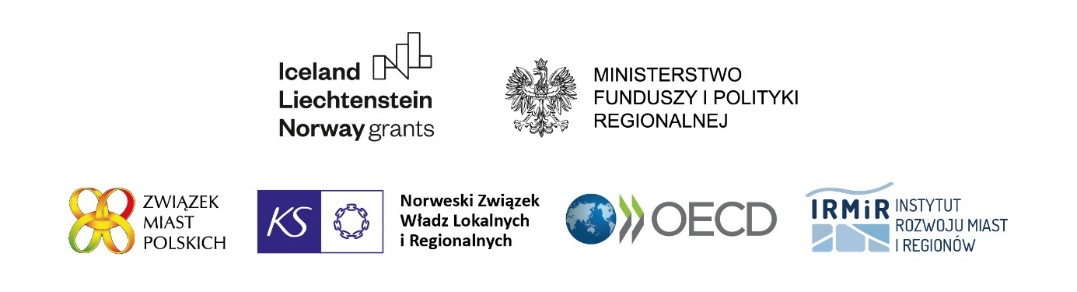 Wymagania w zakresie zapewnienia usług cateringowych w terminach, ilościach i lokalizacją zgodnie z pkt 3 i 6 Szczegółowego opisu przedmiotu zamówienia (SOPZ)-załącznik nr 1 do Zapytania:Catering na 1 spotkanie obejmuje: kawa powitalna z bufetem kanapek (bufet kanapek tylko podczas kawy powitalnej) w czasie każdego z 1-dniowych spotkań, obejmująca świeżo parzoną kawę, herbatę w torebkach (min. 3 rodzaje, w tym co najmniej jedna czarna); dodatki – cukier, mleko do kawy, cytryna krojona w plasterki; soki owocowe; woda mineralna gazowana i niegazowana. Napoje gorące: kawa, herbata (łącznie co najmniej 300 ml na osobę); kanapki bankietowe, w tym wegetariańskie  (min. 3 szt. na osobę), świeże owoce (co najmniej 150g na osobę), ciastka kruche/ciasto, np. mini drożdżówki (co najmniej 100 g na osobę), woda mineralna gazowana i niegazowana podawana w butelkach (500 ml na osobę)2 przerwy kawowe  w czasie każdego z 1-dniowych spotkań:  w tym kącik kawowy dostępny podczas całego szkolenia składał się będzie z: świeżo parzonej kawy, herbaty w torebkach (min. 3 rodzaje, w tym co najmniej jedna czarna); dodatki – cukier, mleko do kawy, cytryna krojona w plasterki; soki owocowe; woda mineralna gazowana i niegazowana podawana w butelkach (500 ml na osobę); świeże owoce (co najmniej 150g na osobę), ciastka kruche/ciasto, np. mini drożdżówki (co najmniej 100 g na osobę), napoje gorące: kawa, herbata (łącznie co najmniej 300 ml na osobę)Serwis kawowy powinien być dostępny podczas całego szkolenia i na bieżąco uzupełniany podczas przerw kawowych.Lunch  w czasie każdego z 1-dniowych spotkań,  składający się z :w formie self service bufetu zimnego i ciepłego, który umożliwi wybór jednego dania z każdego rodzaju (trzy do wyboru). Bufet będzie składał się z: zupy (300ml na osobę), dań głównych – 2 dania mięsne, 1 wegetariańskie (mięso/ryba/danie wegetariańskie-150g na osobę) z dodatkami skrobiowymi, np.: ziemniaki gotowane, ziemniaki opiekane, ryż, kasza (130g na osobę) oraz surówkami/warzywami gotowanymi (150g na osobę), ciastek kruchych/ciast, np. mini drożdżówki (co najmniej 100 g na osobę), napojów, w tym napoje gorące: kawa, herbata (łącznie co najmniej 300 ml na osobę), woda mineralna gazowana i niegazowana podawana w butelkach (500 ml na osobę). W menu należy uwzględnić posiłki dla wegetarian.Wykonawca zapewni również: naczynia ceramiczne (talerze, termosy, sztućce), odpowiednią do liczby uczestników liczbę stolików koktajlowych  oraz estetycznie nakrytych stołów, na których będzie zorganizowany catering w formie bufetu, zastawę ceramiczną uzupełnianą/wymienianą na bieżąco, serwis kelnerski.Realizacja usługi cateringowej polega na przygotowaniu i dostarczeniu do wskazanych  sal w miastach, w których odbywają się szkolenia wraz z rozłożeniem na stołach poczęstunku zgodnie ze szczegółowymi wytycznymi określonymi w Szczegółowym opisie przedmiotu zamówienia(SOPZ)- załącznik nr 1 do Zapytania. Wykonawca zobowiązany jest do dostarczenia własnych naczyń, sztućców i wszystkich pozostałych elementów wymaganych do prawidłowej realizacji usługi cateringu.Wykonawca w ramach menu powinien uwzględnić posiłki specjalne (wegetariańskie) w sytuacji udziału na zajęciach osób o szczególnych potrzebach. Transport obiadów powinien odbywać się w warunkach zapewniających właściwą ochronę i temperaturę z zachowaniem wymogów sanitarno – epidemiologicznych.Wykonawca  przygotuje miejsca przeznaczonego na catering na (gotowość) min. 30 minut przed rozpoczęciem  każdego szkolenia.Usługa cateringowa będzie dostępna w godzinach trwania szkoleń we wskazanej sali lub w bezpośrednim sąsiedztwie sali szkoleniowej.Numer postępowania: 2/PZP-SP/2020Załącznik nr 2 do ZapytaniaZamawiający:Instytut Rozwoju Miast i Regionów, 03-782 Warszawa, ul. Targowa 45, Adres korespondencyjny: 30-015 Kraków, ul. Cieszyńska 2Wykonawca:……………………………………………… (pełna nazwa/firma, adres, w zależności od podmiotu: NIP/PESEL, KRS/CEiDG)reprezentowany przez:………………………………………………………… (imię, nazwisko, stanowisko/podstawa do reprezentacji)Oświadczenie wykonawcy DOTYCZĄCE PRZESŁANEK WYKLUCZENIA Z POSTĘPOWANIANa potrzeby postępowania o udzielenie zamówienia publicznego na  3 usługi wynajęcia sal szkoleniowych wraz z usługami cateringowymi oraz 2 usługi  cateringowe  na potrzeby jednodniowych szkoleń w ramach programu „Budowanie potencjału instytucjonalnego średnich i małych miast w Polsce na rzecz wdrażania skutecznych lokalnych polityk rozwoju’’numer sprawy:   2/PZP-SP/2020 prowadzonego przez Instytut Rozwoju Miast i Regionów, oświadczam, co następuje:OŚWIADCZENIA DOTYCZĄCE WYKONAWCY:Oświadczam, że nie podlegam wykluczeniu z postępowania na podstawie okoliczności, o których mowa w art. 24 ust 1 pkt 12-23 ustawy Pzp.Oświadczam, że nie jestem powiązany osobowo lub kapitałowo z Zamawiającym. …………….……. (miejscowość), dnia ………….……                                                         ………………...…(podpis)    OŚWIADCZENIE DOTYCZĄCE PODANYCH INFORMACJI:Oświadczam, że wszystkie informacje podane w powyższych oświadczeniach są aktualne 
i zgodne z prawdą oraz zostały przedstawione z pełną świadomością konsekwencji wprowadzenia zamawiającego w błąd przy przedstawianiu informacji.…………….……. (miejscowość), dnia ………….……. r. 				……………………...(podpis)Numer postępowania:   2/PZP-SP/2020Załącznik nr 3 do ZapytaniaWYKAZ USŁUG WYKONAWCYWykaz wykonanych usług – w okresie ostatnich 3 lat przed upływem terminu składania ofert, a jeżeli okres prowadzenia działalności jest krótszy, to w tym okresie, z podaniem dat wykonania usługi, zakresu zamówienia oraz nazw odbiorców zamówienia.WYKAZ MA POTWIERDZAĆ SPEŁNIANIE WARUNKU O KTÓRYM MOWA W PKT. 2.2.1.1. ZAPYTANIA................................... / dnia............................. r.					.......................................................	         Miejscowość / data						      podpis  WykonawcyDokumenty potwierdzające należyte wykonanie usług objętych załącznikiem nr 2 do Zapytania Oferent dostarczy na wezwanie Zamawiającego, o ile Zamawiający będzie miał wątpliwości dotyczące jakości wykonanych przez wykonawcę usług.Numer postępowania:   2/PZP-SP/2020Załącznik nr 4 do ZapytaniaWZÓR UMOWY Na  3 usługi wynajęcia sal szkoleniowych wraz z usługami cateringowymi oraz 2 usługi  cateringowe  na potrzeby jednodniowych szkoleń w ramach programu „Budowanie potencjału instytucjonalnego średnich i małych miast w Polsce na rzecz wdrażania skutecznych lokalnych polityk rozwoju’’ NR PROJEKTU: …………….Zawarta w Krakowie, w dniu _________________  r. pomiędzyInstytutem Rozwoju Miast i Regionów, z siedzibą w Warszawie, przy ul. Targowej 45, 03-728 Warszawa, adres do korespondencji:  ul. Cieszyńska 2, 30-015 Kraków, działającym w formie prawnej instytutu badawczego, o numerze NIP: 677-22-01-345, reprezentowanym przez Dyrektora Instytutu dr Wojciecha Jarczewskiego, zwanym dalej Zamawiającyma________________________________, z siedzibą w ________________, wpisaną do ____________  pod numerem _____________________ reprezentowaną przez _________________ zwanym dalej Wykonawcą łącznie zwanymi dalej „Stronami” o następującej treści§ 1Przedmiotem umowy jest zapewnienie  usługi wynajęcia sali szkoleniowej wraz z usługami cateringowymi na jednodniowe szkolenia/ lub  usługi  cateringowej  na potrzeby jednodniowych szkoleń dla uczestników szkoleń organizowanych przez Zamawiającego w dniach: ……………………..….. w godz………………..usługa będzie realizowana w miejscowości: …..……………………….… w terminach, ilościach i lokalizacją zgodnie z pkt 3 Szczegółowego opisu przedmiotu zamówienia (SOPZ) załącznik nr 1 do Zapytania.Wykonawca zapewni usługę wynajęcia sali szkoleniowej wraz z usługami cateringowymi/ lub usługę cateringową                                                       opisaną szczegółowo i zgodną ze Szczegółowym opisem przedmiotu zamówienia -  załącznik nr 1 do umowy (SOPZ).Wykonawca zobowiązuje się i bierze odpowiedzialność za:wynajęcie sali szkoleniowej z wyposażeniem i niezbędną obsługą techniczną na potrzeby 1-dniowych szkoleń zgodnie z pkt  7.:	Wymagania w zakresie usługi wynajęcia sali szkoleniowej, zawarte w Szczegółowym opisie przedmiotu zamówienia (SOPZ)- załącznik nr.1 do Umowy zapewnienie usługi cateringu na potrzeby 1-dniowych szkoleń zgodnie z pkt  8.: Wymagania w zakresie usługi zapewnienia usług cateringowych, zawarte w Szczegółowym opisie przedmiotu zamówienia (SOPZ)- załącznik nr.1 do Umowy świadczenie usługi na 30 min. przed rozpoczęciem szkolenia, w czasie trwania szkolenia i po szkoleniu przygotowanie sali konferencyjnej oraz miejsca przeznaczonego na catering na (gotowość) min. 30 minut przed rozpoczęciem  każdego szkolenia,Zamawiający zastrzega sobie możliwość zgłoszenia uwag do wybranych i wskazanych w ofercie sal  w terminie  dwóch dni roboczych od dnia podpisania umowy, a Wykonawca będzie zobowiązany do przedstawienia nowych propozycji w terminie 5 dni roboczych od dnia otrzymania uwag. Wykonawca zobowiązuje się do przedstawienia „Menu” poszczególnych posiłków do akceptacji przez Zamawiającego, w terminie nie później niż 4 dni robocze przed datą rozpoczęcia każdego szkolenia. Zamawiający zobowiązuje się do akceptacji „Menu” poszczególnych posiłków, w terminie do 1 dnia od dnia otrzymania „Menu” lub zobowiązuje się do zgłoszenia w tym terminie zastrzeżeń. Wykonawca po otrzymaniu zastrzeżeń ponownie przedstawi Zamawiającemu „Menu” poszczególnych posiłków, w terminie 1 dnia od dnia otrzymania zastrzeżeń przez Zamawiającego. Ustalenie ostatecznej wersji „Menu” wymaga pisemnej zgody Zamawiającego i Wykonawcy, w terminie nie później niż 2 dni przed datą rozpoczęcia szkolenia. Zamawiający zastrzega sobie prawo do zmiany lub odwołania terminu  szkolenia w danej lokalizacji; o zmianie terminu Zamawiający poinformuje Wykonawcę w terminie nie później niż 7 dni roboczych przed datą planowanego szkolenia. Termin szkolenia może ulec zmianie z ważnego powodu (siła wyższa, trudności w rekrutacji uczestników szkolenia lub wykładowców).Zamawiający poinformuje Wykonawcę o faktycznej liczbie uczestników szkolenia w terminie do 3 dni przed datą rozpoczęcia szkolenia. Wykonawca zobowiązuje się wykonać usługę z należytą starannością, wymaganą przy tego rodzaju usługach.Rozliczenie usługi odbywać się będzie na podstawie faktury, poprzedzonej protokołem odbioru usługi z określeniem rzeczywistej liczby uczestników szkoleń, z rozbiciem na każdy dzień szkoleniowy.Odbiór końcowy nastąpi po ostatnim szkoleniu planowanym do realizacji w danej lokalizacji.§ 21.  Za wykonanie umowy Strony ustalają maksymalne wynagrodzenie w wysokości __________zł brutto (słownie: ______________________________).Na ostateczną wartość wynagrodzenia składać się będzie: a) koszt wynajęcia sali z wyposażeniem w wysokości stanowiącej iloczyn dni szkoleniowych oraz ceny usługi za 1 dzień według formularza ofertowego stanowiącego załącznik nr 2 do niniejszej umowy.b) koszt usługi cateringowej w wysokości stanowiącej iloczyn ostatecznej liczby uczestników zgłoszonych Wykonawcy przez Zamawiającego w ilościach określonych w  § 1 ust. 8 i ceny usługi za 1 osobę według formularza ofertowego stanowiącego załącznik nr 2 do niniejszej umowy.Zapłata wynagrodzenia, o którym mowa w ust. 2 nastąpi przelewem na rachunek bankowy wskazany przez Wykonawcę, w terminie 21 dni kalendarzowych od dnia dostarczenia prawidłowo wystawionej faktury VAT. Wykonawca zobowiązuje się do wystawienia i dostarczenia faktury Vat w dniu wykonania usługi.Za każdy dzień opóźnienia w zapłacie wynagrodzenia, o którym mowa w ust. 1 Wykonawca może żądać od Zamawiającego odsetek ustawowych za opóźnienie.§ 3                                                                                                                                                                                                                    W przypadku odstąpienia przez Wykonawcę od umowy z przyczyn zależnych od Wykonawcy, Wykonawca zapłaci Zamawiającemu karę umowną w wysokości:10% wynagrodzenia wskazanego w § 2 ust. 1 w przypadku odstąpienia w terminie 14 dni lub więcej przed planowanym terminem szkolenia.20% wynagrodzenia wskazanego w § 2 ust. 1 w przypadku odstąpienia w terminie krótszym niż 14 dni przed planowanym terminem szkolenia.W razie nienależytego wykonania całości lub części usługi Wykonawca zapłaci Zamawiającemu karę umowną w wysokości 5% wynagrodzenia wskazanego w § 2 ust. 1.Strony uzgadniają, że w razie naliczenia przez Zamawiającego kar umownych, Zamawiający potrąci z wynagrodzenia kwotę stanowiącą równowartość tych kar, i tak obniżone wynagrodzenie wypłaci Wykonawcy.Zamawiający jest uprawniony do dochodzenia odszkodowania uzupełniającego na zasadach ogólnych. § 4Do współpracy w sprawach związanych z realizacją Umowy upoważnia się:ze strony Zamawiającego:  _________________ze strony Wykonawcy: _______________Zmiana osób, o których mowa w ust. 1 następuje poprzez pisemne powiadomienie drugiej Strony i nie stanowi zmiany treści Umowy.§ 5W sprawach nieuregulowanych niniejszą Umową mają zastosowanie odpowiednie przepisy Kodeksu cywilnego oraz ustawy Prawo zamówień publicznych. Wszystkie zmiany oraz aneksy do Umowy muszą być dokonane przez obie strony w formie pisemnej pod rygorem nieważności i są dopuszczalne tylko w granicach dopuszczalnych przez ustawę Prawo zamówień publicznych. Zamawiający dopuszcza zmianę umowy na skutek zmian cen wynikających ze zmiany przepisów lub wprowadzonych drogą decyzji właściwych organów administracji państwowej, w tym zmiany stawki VAT.§ 6Wszelkie sprawy sporne wynikające z realizacji niniejszej Umowy będą poddane pod rozstrzygnięcie sądu właściwego ze względu na siedzibę Zamawiającego. Umowa została sporządzona w dwóch jednobrzmiących egzemplarzach.Integralną część Umowy stanowią Załącznik nr 1 i Załącznik nr 2.Umowa wchodzi w życie z dniem zawarcia. Załącznik nr 1 – Szczegółowy opis przedmiotu zamówieniaZałącznik nr 2 – Formularz ofertowyZałącznik nr 3 do Umowy – Protokół częściowego odbioru usługi/ Protokół końcowego odbioru usługi          ………………………………..			          ……………………..………………….        WYKONAWCA 			  		ZAMAWIAJĄCY Numer postępowania:   2/PZP-SP/2020Załącznik nr 5 do Zapytania/Załącznik nr 2 do Umowy	Nazwa Wykonawcy..................................................................................................................	NIP Wykonawcy.......................................................................................................................	Adres Wykonawcy....................................................................................................................	Kod pocztowy, miejscowość .................................................................................................	Województwo...........................................................................................................................	Tel. / Fax: .................................................................................................................................			e-mail:.........................................................................................................................................FORMULARZ OFERTOWYW odpowiedzi na Państwa Zapytanie ofertowe w postępowaniu na 3 usługi wynajęcia sal szkoleniowych wraz z usługami cateringowymi oraz 2 usługi  cateringowe  na potrzeby jednodniowych szkoleń w ramach programu „Budowanie potencjału instytucjonalnego średnich i małych miast w Polsce na rzecz wdrażania skutecznych lokalnych polityk rozwoju’’ składamy ofertę, zgodnie z poniższymi warunkamiDeklarujemy realizację zamówienia na warunkach określonych w Zapytaniu za cenę:Część 1 – 8 edycji 1-dniowych szkoleń w Warszawie – tylko catering; w terminach, ilościach i lokalizacją zgodnie z pkt 3 Szczegółowego opisu przedmiotu zamówienia (SOPZ) załącznik nr 1 do Zapytania.Część 2 – 5 edycji 1-dniowych szkoleń w Krakowie – tylko catering;w terminach, ilościach i lokalizacją zgodnie z pkt 3 Szczegółowego opisu przedmiotu zamówienia (SOPZ) załącznik nr 1 do Zapytania.Część 3 – 2 edycje 1-dniowych szkoleń w Poznaniu – sala z cateringiem; w terminach, ilościach i lokalizacją zgodnie z pkt 3 Szczegółowego opisu przedmiotu zamówienia (SOPZ) załącznik nr 1 do Zapytania.Część 4 –2 edycje 1-dniowych szkoleń w Bydgoszczy –sala z cateringiem;w terminach, ilościach i lokalizacją zgodnie z pkt 3 Szczegółowego opisu przedmiotu zamówienia (SOPZ) załącznik nr 1 do Zapytania.Część 5 – 3 edycje 1-dniowych szkoleń we Wrocławiu– sala z cateringiem;w terminach, ilościach i lokalizacją zgodnie z pkt 3 Szczegółowego opisu przedmiotu zamówienia (SOPZ) załącznik nr 1 do Zapytania.Deklarujemy związanie ofertą przez okres 30 dni.Integralną część złożonej oferty stanowią następujące dokumenty: ………………………………………Oświadczam, że wypełniłem obowiązki informacyjne z zakresu przetwarzania danych osobowych wobec osób fizycznych, od których dane osobowe bezpośrednio lub pośrednio pozyskałem w celu ubiegania się o udzielenie zamówienia publicznego w niniejszym postępowaniu (o ile dotyczy). Osobą upoważnioną do kontaktów z zamawiającym jest: ………………………….. tel.: …………………mail: ………………......................................................................Podpis WykonawcyZałącznik nr 3 do UmowyPROTOKÓŁ CZĘŚCIOWEGO ODBIORU USŁUGI/ PROTOKÓŁ KOŃCOWY ODBIORU USŁUGINr projektu: ………………Sporządzony dnia…………………………………….. w ……………………………………………………..w sprawie dokonania częściowej/całkowitej* realizacji przedmiotu zamówienia polegającym na wykonaniu usługi wynajęcia sal szkoleniowych wraz z usługami cateringowymi na jednodniowe szkolenia  w ramach programu „Budowanie potencjału instytucjonalnego średnich i małych miast w Polsce na rzecz wdrażania skutecznych lokalnych polityk rozwoju”objętego umową nr……………………………….  z dnia …………………………………………………Pomiędzy: nazwa Zamawiającego ………………………………………………………………………………………………………………reprezentowanym przez: ………………………………………………………………………………………………………………(nazwisko i imię, stanowisko pracy)anazwa Wykonawcy ………………………………………………………………………………………………………………reprezentowanym przez: ………………………………………………………………………………………………………………(nazwisko i imię, stanowisko pracy)Ilość uczestników szkolenia:……………………………………………………………………………………..……………..Dokonano odbioru następującego zakresu prac zgodnie ze Szczegółowym opisem przedmiotu zamówienia (SOPZ)-załącznik nr. 1 do umowy wpisanym do umowy usługi wynajęcia sal szkoleniowych wraz z usługami cateringowymi na jednodniowe szkolenia  w ramach programu „Budowanie potencjału instytucjonalnego średnich i małych miast w Polsce na rzecz wdrażania skutecznych lokalnych polityk rozwoju”w terminie: ………………………………Koszt częściowej/całkowitej* realizacji przedmiotu zamówienia: ……………………..3. Zamawiający nie wnosi/wnosi zastrzeżenia ………………………………………………………………………………………………………………………4.Dodatkowe ustalenia stron………………………………………………………………………………………………………………………      Zamawiający                                                                                                             Wykonawca……………………………                                                                                       …………………………..MiastoRodzaj usługiZakładana liczba szkoleńTerminyRazem szacowania liczba osób na każdym ze szkoleńWarszawatylko catering817.03.202014.04.202015.04.202026.05.202027.05.202016.06.202017.06.202030.06.202025 os. x 8 szkoleńKrakówtylko catering56.04.20207.04.202027.04.202028.04.202022.06.202025 os. x 5 szkoleńPoznańsala z cateringiem219.05.202020.05.202025 os. x 2 szkoleniaBydgoszczsala z cateringiem218.03.202011.05.202025 os. x 2 szkoleniaWrocławsala z cateringiem321.04.202022.04.20202.06.202025 os. x 3 szkoleniaMiastoUsługaZakładana liczba szkoleńTerminyRazem szacowania liczba osób na każdym ze szkoleń Warszawatylko catering817.03.202014.04.202015.04.202026.05.202027.05.202016.06.202017.06.202030.06.202025 os. x 8 szkoleńKrakówtylko catering56.04.20207.04.202027.04.202028.04.202022.06.202025 os. x 5 szkoleńPoznańsala z cateringiem219.05.202020.05.202025 os. x 2 szkoleniaBydgoszczsala z cateringiem218.03.202011.05.202025 os. x 2 szkoleniaWrocławsala z cateringiem321.04.202022.04.20202.06.202025 os. x 3 szkoleniaMiastoUsługaZakładana liczba szkoleńTerminyRazem szacowania liczba osób na każdym ze szkoleń Warszawatylko catering817.03.202014.04.202015.04.202026.05.202027.05.202016.06.202017.06.202030.06.202025 os. x 8 szkoleńKrakówtylko catering56.04.20207.04.202027.04.202028.04.202022.06.202025 os. x 5 szkoleńPoznańsala z cateringiem219.05.202020.05.202025 os. x 2 szkoleniaBydgoszczsala z cateringiem218.03.202011.05.202025 os. x 2 szkoleniaWrocławsala z cateringiem321.04.202022.04.20202.06.202025 os. x 3 szkolenia 9.00-10.00Kawa powitalna/rejestracja uczestników10.00-11.30Blok wykładowy I11.30-11.45Przerwa kawowa11.45-13.15Blok wykładowy II13.15-13.45Lunch13.45-15.15Blok wykładowy III15.15-15.30Przerwa kawowa15.40-17.00Blok wykładowy IVLp.Okres realizacji zamówienia(data wykonania: rozpoczęcia 
i zakończenia).Przedmiot i zakres zamówieniaNazwa i adres podmiotu (odbiorcy), na rzecz którego zamówienie zostało wykonane.1.2.3.4.Lp.Opis zamówieniaJednostka miaryStawka netto za 1 osobęStawka netto za 1 osobęStawka VATStawka brutto za 1 osobęZamawiane ilościRazem wartość bruttoABCDEF(DxE)1Usługa cateringowa zgodna z SOPZ 1 osobaBufet kawowy23%25 osób x 8 szkoleń1Usługa cateringowa zgodna z SOPZ 1 osobaLunch8%25 osób x 8 szkoleńRAZEMRAZEMRAZEMRAZEMRAZEMRAZEMRAZEMRAZEMLp.Opis zamówieniaJednostka miaryStawka netto za 1 osobęStawka netto za 1 osobęStawka VATStawka brutto za 1 osobęZamawiane ilościRazem wartość bruttoABCDEF(DxE)1Usługa cateringowa zgodna z SOPZ 1 osobaBufet kawowy23%25 osób x 5 szkoleń1Usługa cateringowa zgodna z SOPZ 1 osobaLunch8%25 osób x 5 szkoleńRAZEMRAZEMRAZEMRAZEMRAZEMRAZEMRAZEMRAZEMLp.Opis zamówieniaJednostka miaryStawka netto za 1 dzień/1 osobęStawka netto za 1 dzień/1 osobęStawka VATStawka brutto za 1 dzień/1 osobęZamawiane ilościRazem wartość bruttoABCDEF(DxE)1Usługa wynajmu sali zgodna z SOPZ 1 dzień23%22Usługa cateringowa zgodna z SOPZ 1 osobaBufet kawowy23%25 osób x 2 szkolenia2Usługa cateringowa zgodna z SOPZ 1 osobaLunch8%25 osób x 2 szkoleniaRAZEMRAZEMRAZEMRAZEMRAZEMRAZEMRAZEMRAZEMLp.Opis zamówieniaJednostka miaryStawka netto za 1 dzień/1 osobęStawka netto za 1 dzień/1 osobęStawka VATStawka brutto za 1 dzień/1 osobęZamawiane ilościRazem wartość bruttoABCDEF(DxE)1Usługa wynajmu sali zgodna z SOPZ 1 dzień23%22Usługa cateringowa zgodna z SOPZ 1 osobaBufet kawowy23%25 osób x 2 szkolenia2Usługa cateringowa zgodna z SOPZ 1 osobaLunch8%25 osób x 2 szkoleniaRAZEMRAZEMRAZEMRAZEMRAZEMRAZEMRAZEMRAZEMLp.Opis zamówieniaJednostka miaryStawka netto za 1 dzień/1 osobęStawka netto za 1 dzień/1 osobęStawka VATStawka brutto za 1 dzień/1 osobęZamawiane ilościRazem wartość bruttoABCDEF(DxE)1Usługa wynajmu sali zgodna z SOPZ 1 dzień23%32Usługa cateringowa zgodna z SOPZ 1 osobaBufet kawowy23%25 osób x 3 szkolenia2Usługa cateringowa zgodna z SOPZ 1 osobaLunch8%25 osób x 3 szkoleniaRAZEMRAZEMRAZEMRAZEMRAZEMRAZEMRAZEMRAZEM